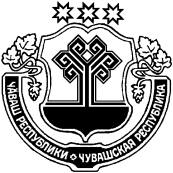 О  внесении   изменений  в   Устав                    Альбусь-Сюрбеевского  сельского поселения Комсомольского районаЧувашской РеспубликиВ целях приведения Устава Альбусь-Сюрбеевского сельского поселения Комсомольского района Чувашской Республики в соответствие с действующим законодательством, Собрание депутатов Альбусь-Сюрбеевского сельского поселения Комсомольского района Чувашской Республики решило:I. Внести в  Устав Альбусь-Сюрбеевского сельского поселения, принятый  решением Собрания депутатов Альбусь-Сюрбеевского сельского поселения  от 12 мая 2011 года № 1/26 (с изменениями внесенными решениями Собрания депутатов Альбусь-Сюрбеевского сельского поселения от 07.02.2012 г. №1/49, от 10.09.2012 г. №1/62, от 30.07.2013 г. №1/78,  от 25.06.2014 г. №1/105), следующие изменения:1. Статью  6  изложить в следующей редакции:«Статья 6. Вопросы местного значения Альбусь-Сюрбеевского сельского поселения1. К вопросам местного значения Альбусь-Сюрбеевского сельского поселения относятся:1) составление и рассмотрение проекта бюджета Альбусь-Сюрбеевского сельского поселения, утверждение и исполнение бюджета Альбусь-Сюрбеевского сельского поселения, осуществление контроля за его исполнением, составление и утверждение отчета об исполнении бюджета Альбусь-Сюрбеевского сельского поселения;2) установление, изменение и отмена местных налогов и сборов Альбусь-Сюрбеевского сельского поселения;3) владение, пользование и распоряжение имуществом, находящимся в муниципальной собственности Альбусь-Сюрбеевского сельского поселения;4) организация в границах Альбусь-Сюрбеевского сельского поселения тепло- и водоснабжения населения, водоотведения, снабжения населения топливом в пределах полномочий, установленных законодательством Российской Федерации;5) дорожная деятельность в отношении автомобильных дорог местного значения в границах населенных пунктов Альбусь-Сюрбеевского сельского поселения и обеспечение безопасности дорожного движения на них, включая создание и обеспечение функционирования парковок (парковочных мест), осуществление муниципального контроля за сохранностью автомобильных дорог местного значения в границах населенных пунктов Альбусь-Сюрбеевского сельского поселения, а также осуществление иных полномочий в области использования автомобильных дорог и осуществления дорожной деятельности в соответствии с законодательством Российской Федерации;6) участие в профилактике терроризма и экстремизма, а также в минимизации и (или) ликвидации последствий проявлений терроризма и экстремизма в границах  Альбусь-Сюрбеевского сельского поселения;7) создание условий для реализации мер, направленных на укрепление межнационального и межконфессионального согласия, сохранение и развитие языков и культуры народов Российской Федерации, проживающих на территории Альбусь-Сюрбеевского сельского поселения, социальную и культурную адаптацию мигрантов, профилактику межнациональных (межэтнических) конфликтов;8) участие в предупреждении и ликвидации последствий чрезвычайных ситуаций в границах Альбусь-Сюрбеевского сельского поселения;9) обеспечение первичных мер пожарной безопасности в границах населенных пунктов Альбусь-Сюрбеевского сельского поселения;10) создание условий для обеспечения жителей Альбусь-Сюрбеевского сельского поселения услугами связи, общественного питания, торговли и бытового обслуживания;11) создание условий для организации досуга и обеспечения жителей  Альбусь-Сюрбеевского сельского поселения услугами организаций культуры;12) обеспечение условий для развития на территории Альбусь-Сюрбеевского сельского поселения физической культуры и массового спорта, организация проведения официальных физкультурно-оздоровительных и спортивных мероприятий Альбусь-Сюрбеевского сельского поселения;13) создание условий для массового отдыха жителей Альбусь-Сюрбеевского сельского поселения и организация обустройства мест массового отдыха населения, включая обеспечение свободного доступа граждан к водным объектам общего пользования и их береговым полосам;14) формирование архивных фондов Альбусь-Сюрбеевского сельского поселения;15) организация сбора и вывоза бытовых отходов и мусора;16) утверждение правил благоустройства территории Альбусь-Сюрбеевского сельского поселения, устанавливающих в том числе требования по содержанию зданий (включая жилые дома), сооружений и земельных участков, на которых они расположены, к внешнему виду фасадов и ограждений соответствующих зданий и сооружений, перечень работ по благоустройству и периодичность их выполнения; установление порядка участия собственников зданий (помещений в них) и сооружений в благоустройстве прилегающих территорий; организация благоустройства территории Альбусь-Сюрбеевского сельского поселения (включая освещение улиц, озеленение территории, установку указателей с наименованиями улиц и номерами домов, размещение и содержание малых архитектурных форм);17) присвоение адресов объектам адресации, изменение, аннулирование адресов, присвоение наименований элементам улично-дорожной сети (за исключением автомобильных дорог федерального значения, автомобильных дорог регионального или межмуниципального значения, местного значения муниципального района), наименований элементам планировочной структуры в границах Альбусь-Сюрбеевского сельского поселения, изменение, аннулирование таких наименований, размещение информации в государственном адресном реестре;18) организация ритуальных услуг и содержание мест захоронения;19) содействие в развитии сельскохозяйственного производства, создание условий для развития малого и среднего предпринимательства;20) организация и осуществление мероприятий по работе с детьми и молодежью в сельском поселении;21) оказание поддержки гражданам и их объединениям, участвующим в охране общественного порядка, создание условий для деятельности народных дружин.22) предоставление помещения для работы на обслуживаемом административном участке Альбусь-Сюрбеевского сельского поселения сотруднику, замещающему должность участкового уполномоченного полиции.».2. Статью 6.1 дополнить пунктами 12,13 следующего содержания:«12) создание условий для организации проведения независимой оценки качества оказания услуг организациями в порядке и на условиях, которые установлены федеральными законами;13) предоставление гражданам жилых помещений муниципального жилищного фонда по договорам найма жилых помещений жилищного фонда социального использования в соответствии с жилищным законодательством.».3. Части 1 и  2  статьи 12 изложить в следующей редакции:«1. Выборы депутатов Собрания депутатов Альбусь-Сюрбеевского сельского поселения проводятся на основе всеобщего, равного и прямого избирательного права при тайном голосовании в порядке, установленном Федеральным законом от 12.06.2002 г. №67 -ФЗ «Об основных гарантиях избирательных прав и права на участие в референдуме граждан Российской Федерации» и принимаемыми в соответствии с ним законами Чувашской Республики.2.  В соответствии с Законом Чувашской Республики от 25.11.2003 № 41 "О выборах в органы местного самоуправления в Чувашской Республике" выборы депутатов Собрания депутатов Альбусь-Сюрбеевского сельского поселения проводятся по мажоритарной системе относительного большинства.».4. Пункт 3 части 2 статьи 14 после слов «проекты планировки территорий и проекты межевания территорий, проекты правил благоустройства территорий,» дополнить словами «за исключением случаев, предусмотренных Градостроительным кодексом Российской Федерации».5.Абзац 3 статьи  21  изложить в следующей редакции:«Глава Альбусь-Сюрбеевского сельского поселения избирается Собранием депутатов Альбусь-Сюрбеевского сельского поселения из своего состава в порядке, предусмотренном настоящим Уставом.».6. Дополнить статьей 21.1  следующего содержания:«Статья 21.1. Порядок избрания главы Альбусь-Сюрбеевского сельского поселенияГлава Альбусь-Сюрбеевского сельского поселения избирается Собранием депутатов Альбусь-Сюрбеевского сельского поселения из своего состава на срок до окончания полномочий Собрания депутатов Альбусь-Сюрбеевского сельского поселения. Предложения о кандидатуре (кандидатурах) на должность главы Альбусь-Сюрбеевского сельского поселения вносятся депутатами или в порядке самовыдвижения на очередном (внеочередном)  заседании Собрания депутатов Альбусь-Сюрбеевского сельского поселения.Кандидат на должность главы Альбусь-Сюрбеевского сельского поселения имеет право на самоотвод. Самоотвод принимается без голосования.Глава Альбусь-Сюрбеевского сельского поселения избирается по усмотрению депутатов открытым или тайным голосованием.Кандидат на должность главы Альбусь-Сюрбеевского сельского поселения считается избранным, если за него проголосовало большинство от установленного числа депутатов Собрания депутатов Альбусь-Сюрбеевского сельского поселения.В случае если предложенная кандидатура на должность главы Альбусь-Сюрбеевского сельского поселения не набрала необходимого для избрания числа голосов депутатов Собрания депутатов Альбусь-Сюрбеевского сельского поселения, депутаты не позднее чем в семидневный срок со дня подведения итогов голосования вносят на рассмотрение в Собрание депутатов Альбусь-Сюрбеевского сельского поселения предложения о новой кандидатуре на должность главы Альбусь-Сюрбеевского сельского поселения. Повторное заседание Собрания депутатов Альбусь-Сюрбеевского сельского поселения по вопросу избрания главы Альбусь-Сюрбеевского сельского поселения проводится Собранием депутатов Альбусь-Сюрбеевского сельского поселения в семидневный срок со дня внесения соответствующего предложения.Рассмотрение предложений о новой кандидатуре и выборы главы Альбусь-Сюрбеевского сельского поселения могут состояться на том же заседании Собрания депутатов Альбусь-Сюрбеевского сельского поселения.Избрание главы оформляется решением Собрания депутатов Альбусь-Сюрбеевского сельского поселения. Решение об избрании главы Альбусь-Сюрбеевского сельского поселения публикуется в местных средствах массовой информации не позднее семи дней со дня его избрания.».7.  Часть 1 статьи 24 изложить в следующей редакции:«1.Собрание депутатов Альбусь-Сюрбеевского сельского поселения состоит из 10 депутатов, избираемых сроком на 5 лет». 8. Статью 50 изложить в следующей редакции:«Статья 50. Местный бюджет.1. Альбусь-Сюрбеевское сельское поселение имеет собственный бюджет (бюджет Альбусь-Сюрбеевского сельского поселения).2. Составление и рассмотрение проекта местного бюджета, утверждение и исполнение местного бюджета, осуществление контроля за его исполнением, составление и утверждение отчета об исполнении местного бюджета осуществляются органами местного самоуправления Альбусь-Сюрбеевского сельского поселения самостоятельно с соблюдением требований, установленных Бюджетным кодексом Российской Федерации.3. Бюджетные полномочия Альбусь-Сюрбеевского сельского поселения устанавливаются Бюджетным кодексом Российской Федерации.4. Проект местного бюджета, решение об утверждении местного бюджета, годовой отчет о его исполнении, ежеквартальные сведения о ходе исполнения местного бюджета и о численности муниципальных служащих органов местного самоуправления Альбусь-Сюрбеевского сельского поселения, работников муниципальных учреждений с указанием фактических затрат на их денежное содержание подлежат официальному опубликованию.Органы местного самоуправления Альбусь-Сюрбеевского сельского поселения обеспечивают жителям Альбусь-Сюрбеевского сельского поселения возможность ознакомиться с указанными документами и сведениями в случае невозможности их опубликования.».9. Статью 52 изложить в следующей редакции: «Статья 52. Доходы и расходы местного бюджета1. Формирование расходов местного бюджета осуществляется в соответствии с расходными обязательствами Альбусь-Сюрбеевского сельского поселения, устанавливаемыми и исполняемыми органами местного самоуправления Альбусь-Сюрбеевского сельского поселения в соответствии с требованиями Бюджетного кодекса Российской Федерации.2. Исполнение расходных обязательств Альбусь-Сюрбеевского сельского поселения осуществляется за счет средств местного бюджета в соответствии с требованиями Бюджетного кодекса Российской Федерации.3. Формирование доходов местного бюджета осуществляется в соответствии с бюджетным законодательством Российской Федерации, законодательством о налогах и сборах и законодательством об иных обязательных платежах.».II. Настоящее решение вступает в силу после его государственной регистрации и официального опубликования, за исключением положений, для которых настоящим решением установлены иные сроки вступления в силу.Подпункт 1 пункта 1 настоящего решения вступает в силу с 1 января 2015 года.Подпункт 4 пункта 1 настоящего решения вступает в силу с 1 марта 2015 года.Положения подпунктов 5, 6 пункта 1 настоящего решения применяются после истечения срока полномочий главы сельского поселения, избранного до дня вступления в силу настоящего решения.Глава  Альбусь-Сюрбеевскогосельского поселения                                                                                                  В.Н.Гордеев         ЧАВАШ  РЕСПУБЛИКИ     КОМСОМОЛЬСКИ РАЙОН                   ЭЛЬПУС  ЯЛ                ПОСЕЛЕНИЙĔН   ДЕПУТАТСЕН ПУХАВĔ                         ЙЫШĂНУ«29»   ноябрь   2014 с. № 1/114Эльпус  ялĕЧУВАШСКАЯ РЕСПУБЛИКАКОМСОМОЛЬСКИЙ РАЙОН    СОБРАНИЕ ДЕПУТАТОВ АЛЬБУСЬ-СЮРБЕЕВСКОГО СЕЛЬСКОГО ПОСЕЛЕНИЯ             РЕШЕНИЕ от  «29» ноября   2014 г. № 1/114     деревня Альбусь-Сюрбеево